化工环保通讯    7/2018     2018年7月  （总第239期）中国化工环保协会  电话：84885718  网址：www.cciepa.org.cn地址：北京亚运村安慧里4区16号楼     邮编：100723    会员赠阅目    录政府信息Δ工信部出台工业污染防治攻坚战三年行动计划Δ工信部颁布《中华人民共和国监控化学品管理条例》实施细则Δ国务院印发《关于优化科研管理提升科研绩效若干措施的通知》Δ《打赢蓝天保卫战三年行动计划》即将实施协会动态Δ关于发布《石油和化工行业绿色工厂、绿色产品、绿色园区认定管理办法（试行）》和启动2018年度认定工作的通知Δ国务院通过石化产业规划布局方案Δ关于征求复合肥料等3个产品绿色生态设计产品评价技术规范（征求意见稿）意见的函综合信息Δ《<中华人民共和国监控化学品管理条例>实施细则》解读Δ《工矿用地土壤环境管理办法（试行）》有关问题解读Δ上海市经信委印发《上海市化工行业淘汰落后产能工作方案》Δ江苏省发布《全省沿海化工园区（集中区）整治工作方案》技术信息Δ汽车修补漆水性化进程启动 涂料行业环保压力大Δ固氮基因研究获突破 能让植物自行合成氮肥企业信息Δ重庆化医集团携开放、智能、创新、绿色、 惠民等元素亮相西洽会Δ山东鲁北碧水源海水淡化项目开工仪式隆重举行政府信息工信部出台工业污染防治攻坚战三年行动计划　　为全面推进工业绿色发展，坚决打好污染防治攻坚战，促进工业和通信业高质量发展，工业和信息化部网站7月25日公布了《关于印发坚决打好工业和通信业污染防治攻坚战三年行动计划的通知》。 　　行动计划提出，到2020年，规模以上企业单位工业增加值能耗比2015年下降18%，单位工业增加值用水量比2015年下降23%，绿色制造和高技术产业占比大幅提高，重点区域和重点流域重化工业比重明显下降，产业布局更加优化，结构更加合理，工业绿色发展整体水平显著提升，绿色发展推进机制基本形成。 　　根据行动计划，实施长江经济带产业发展市场准入负面清单，明确禁止和限制发展的行业、生产工艺、产品目录。加快推动城镇人口密集区不符合安全和卫生防护距离的危险化学品生产企业搬迁改造，到2020年，中小型企业和存在重大风险隐患的大型企业搬迁改造工作基本完成，重点区域和重点流域力争率先完成。推动河北省等重点区域城市钢铁企业通过彻底关停、转型发展、就地改造、域外搬迁等方式，实现转型升级。结合钢铁去产能和废钢回收利用情况，研究支持引导电炉炼钢发展的政策措施。 　　行动计划提出，重点区域实施秋冬季重点行业错峰生产。各地针对钢铁、建材、焦化、铸造、电解铝、化工等高排放行业，科学制定错峰生产方案，实施差别化管理，并将错峰生产方案细化到企业生产线、工序和设备。企业未按期完成治理改造任务的，一并纳入当地错峰生产方案，实施停产。加大秋冬季工业企业生产调控力度，加强错峰生产督导检查，严防错峰生产“一刀切”和扩大范围情况的发生。 　　重点区域具体范围：京津冀及周边地区，包括北京市，天津市，河北省石家庄、唐山、邯郸、邢台、保定、沧州、廊坊、衡水市及雄安新区，山西省太原、阳泉、长治、晋城市，山东省济南、淄博、济宁、德州、聊城、滨州、菏泽市，河南省郑州、开封、安阳、鹤壁、新乡、焦作、濮阳市等;长三角地区，包括上海市、江苏省、浙江省、安徽省;汾渭平原，包括山西省晋中、运城、临汾、吕梁市，河南省洛阳、三门峡市，陕西省西安、铜川、宝鸡、咸阳、渭南市以及杨凌示范区等。 政府信息工信部颁布《中华人民共和国监控化学品管理条例》实施细则《中华人民共和国监控化学品管理条例》实施细则中华人民共和国工业和信息化部令第48号 《<中华人民共和国监控化学品管理条例>实施细则》已经2018年6月20日工业和信息化部第3次部务会议审议通过，现予公布，自2019年1月1日起施行。原化学工业部1997年3月10日公布的《<中华人民共和国监控化学品管理条例>实施细则》（原化学工业部令第12号）同时废止。                                    部长  苗圩                                     2018年7月2日附件：《中华人民共和国监控化学品管理条例》实施细则.doc文件正文及附件可到协会网站查询。政府信息国务院印发《关于优化科研管理提升科研绩效若干措施的通知》    7月18日，国务院印发《关于优化科研管理提升科研绩效若干措施的通知》，今后科研怎么做、经费怎么花，科研人员有了更大的自主权。“现在我们要更彻底地‘放权’，进一步调动广大科研人员的积极性！”李克强总理在7月4日的国务院常务会上说。通知的重点是：一、优化科研项目和经费管理    1、科研人员有更大技术路线决策权    科研项目申报期间：以科研人员提出的技术路线为主进行论证。    科研项目实施期间：科研人员可以在研究方向不变、不降低申报指标的前提下自主调整研究方案和技术路线，报项目管理专业机构备案。    科研项目负责人可以根据项目需要，按规定自主组建科研团队，并结合项目实施进展情况进行相应调整。    2、 科研单位有科研项目经费管理使用自主权    直接费用中除设备费外，其他科目费用调剂权全部下放给项目承担单位。    对于接受企业或其他社会组织委托取得的项目经费，纳入单位财务统一管理，由项目承担单位按照委托方要求或合同约定管理使用。    高校和科研院所要简化科研仪器设备采购流程，对科研急需的设备和耗材，采用特事特办、随到随办的采购机制，可不进行招投标程序，缩短采购周期；对于独家代理或生产的仪器设备，按程序确定采取单一来源采购等方式。二、完善有利于创新的评价激励制度    1、加大对承担国家关键领域核心技术攻关任务科研人员的薪酬激励。    对全时全职承担任务的团队负责人（领衔科学家/首席科学家、技术总师、型号总师、总指挥、总负责人等）以及引进的高端人才，实行一项一策、清单式管理和年薪制。    单位从国家关键领域核心技术攻关任务项目间接费用中提取的绩效支出，应向承担任务的中青年科研骨干倾斜。    加大高校、科研院所和国有企业科研人员科技成果转化股权激励力度，科研人员获得的职务科技成果转化现金奖励计入当年本单位绩效工资总量，但不受总量限制，不纳入总量基数。    2、开展简化科研项目经费预算编制试点    项目直接费用中除设备费外，其他费用只提供基本测算说明，不提供明细。    进一步精简合并其他直接费用科目。    各项目管理专业机构要简化相关科研项目预算编制要求，精简说明和报表。    3、开展扩大科研经费使用自主权试点    允许试点单位从基本科研业务费、中科院战略性先导科技专项经费等稳定支持科研经费中提取不超过20%作为奖励经费。    奖励经费的使用范围和标准由试点单位在绩效工资总量内自主决定，在单位内部公示。    对试验设备依赖程度低和实验材料耗费少的基础研究、软件开发、集成电路设计等智力密集型项目，提高间接经费比例，500万元以下的部分为不超过30%，500万元至1000万元的部分为不超过25%，1000万元以上的部分为不超过20%。    对数学等纯理论基础研究项目，可进一步根据实际情况适当调整间接经费比例。    间接经费的使用应向创新绩效突出的团队和个人倾斜。    4、开展科研机构分类支持试点    对基础前沿研究类机构，加大经常性经费等稳定支持力度，适当提高人员经费补助标准，保障合理的薪酬待遇，使科研人员潜心长期从事基础研究。三、强化科研项目绩效评价    1、简化科研项目申报和过程管理    逐步实行国家科技计划年度指南定期发布制度，并将指南提前在网上公示，加强项目查重、避免重复申报，增加科研人员申报准备时间。    精简科研项目申报要求，减少不必要的申报材料。    针对关键节点实行“里程碑”式管理，减少科研项目实施周期内的各类评估、检查、抽查、审计等活动。    自由探索类基础研究项目和实施周期三年以下的项目以承担单位自我管理为主，一般不开展过程检查。    2、合并财务验收和技术验收    由项目管理专业机构严格依据任务书在项目实施期末进行一次性综合绩效评价，不再分别开展单独的财务验收和技术验收。    3、推行“材料一次报送”    整合科技管理各项工作和计划管理的材料报送相关环节，实现一表多用。    凡是国家科技管理信息系统已有的材料或已要求提供过的材料，不得要求重复提供。    简化报表及流程，加快建立健全学术助理和财务助理制度，允许通过购买财会等专业服务，把科研人员从报表、报销等具体事务中解脱出来。    4、避免重复多头检查    制定统一的年度监督检查计划，在相对集中时间开展联合检查，避免在同一年度对同一项目重复检查、多头检查。    探索实行“双随机、一公开”检查方式，充分利用大数据等信息技术提高监督检查效率，实行监督检查结果信息共享和互认，最大限度降低对科研活动的干扰。    通知正文可到协会网站查询。政府信息《打赢蓝天保卫战三年行动计划》即将实施    生态环境部副部长赵英民20日在国务院新闻办公室举行的政策例行吹风会上说，《打赢蓝天保卫战三年行动计划》将于近期印发实施，总体目标是，经过3年努力，大幅减少主要大气污染物排放总量，协同减少温室气体排放，进一步明显降低PM2.5浓度，明显减少重污染天数，明显改善环境空气质量，明显增强人民的蓝天幸福感。　　生态环境部会同有关部门编制的三年行动计划提出，以京津冀及周边地区、长三角地区、汾渭平原等区域为重点，持续实施大气污染防治行动，综合运用经济、法律、技术和必要的行政手段，调整优化四个结构，强化区域联防联控，狠抓秋冬季污染治理，统筹兼顾、精准施策，坚决打赢蓝天保卫战。　  三年行动计划提出的具体指标是：到2020年，二氧化硫、氮氧化物排放总量分别比2015年下降15%以上；PM2.5未达标地级及以上城市浓度比2015年下降18%以上，地级及以上城市空气质量优良天数比率达到80%，重度及以上污染天数比率比2015年下降25%以上；提前完成“十三五”目标的省份，要保持和巩固改善成果；尚未完成的省份，要确保全面实现“十三五”约束性目标；北京市环境空气质量改善目标应在“十三五”目标基础上进一步提高。　　赵英民同时介绍，三年行动计划提出了6项具体任务：调整优化产业结构，推进产业绿色发展；加快调整能源结构，构建清洁低碳高效能源体系；积极调整运输结构，发展绿色交通体系；优化调整用地结构，推进面源污染治理；实施重大专项行动，大幅降低污染排放；强化区域联防联控，有效应对重污染天气。　　三年行动计划提出了3项保障措施：健全法律法规体系，完善环境经济政策；加强基础能力建设，严格环境执法督察；明确落实各方责任，动员全社会广泛参与。协会动态关于发布《石油和化工行业绿色工厂、绿色产品、绿色园区认定管理办法（试行）》和启动2018年度认定工作的通知中石化联质发（2018）222号各有关单位：为深入贯彻落实党的十九大精神，加快推动石油和化工行业绿色发展，发挥先进典型的示范引领作用，引导绿色生产、绿色管理和绿色消费，中国石油和化学工业联合会修订完善了《石油和化工行业绿色工厂、绿色产品、绿色园区认定管理办法（试行）》（以下简称“办法”）（附件），现予以发布，并同时启动2018年度认定工作，现将有关事项通知如下：一、申报范围1、绿色工厂、绿色园区：凡满足办法中申报条件的企业、园区，均可申报绿色工厂和绿色园区。申报绿色工厂的企业应具有一定的绿色制造基础，行业代表性强，影响力大、经营实力雄厚；申报绿色园区的园区/集聚区应为工业基础好、基础设施完善、绿色水平高的市级及以上石油和化工类园区或集聚区。2、绿色产品：（1）已发布或编制绿色设计产品评价技术规范的产品：复合肥料、聚氯乙烯、水性建筑涂料、水性木器涂料、金属混相颜料、汽车轮胎、农药乳油制剂、鞋和箱包胶黏剂、二硫化碳（相关技术规范可从协会网站下载）；（2）尚未发布绿色设计产品评价技术规范，但已通过绿色产品认证的产品。二、申报程序1、申报绿色工厂、绿色园区的企业、园区对照相关标准或要求进行自评价后，委托符合条件的第三方评价机构开展现场评价。评价合格的单位，可向我会提交相关申报材料。2、绿色产品对照相关标准编写自评价报告，采用自我声明方式，并出具第三方产品检测报告。已入选国家级绿色制造示范名单的工厂、产品和园区，仅报送自评价报告、国家绿色制造体系的申报材料和批复文件，不需进行第三方评价；已通过认证机构认证的绿色产品，仅报送自评价报告、通过绿色产品认证的相关资料（包括工厂检查报告、产品抽样检测报告、认证证书及附件（若有时）），不需进行第三方检测。三、有关要求1、绿色工厂、绿色产品和绿色园区的申请、评审及认定工作不收费，企业自愿参加。请专业协会、专业委员会、地方行业协会、大型集团公司组织推荐优秀企业参加认定工作。2、请各单位填写申报材料，并于2018年9月7日前将申报材料（要求及格式详见办法中的附件）寄送至中国石油和化学工业联合会质量安全环保部，纸版材料一式三份，电子版光盘1份。 3、管理办法和申报材料文本可从我会网站下载。四、联系方式中国石油和化学工业联合会质量安全环保部地  址：北京市朝阳区亚运村安慧里四区16号楼 500室，100723联系人：周波，吴刚，庄相宁电  话：010-84885227、010-84885718 邮  箱：hb_cpcif@163.com附件：石油和化工行业绿色工厂、绿色产品、绿色园区认定管理办法（试行）             中国石油和化学工业联合会             2018年7月23日通知正文及附件可到协会网站查询。协会动态国务院通过石化产业规划布局方案　　7月23日的国务院常务会上部署更好发挥财政金融政策作用，支持扩内需调结构促进实体经济发展;确定围绕补短板、增后劲、惠民生推动有效投资的措施。 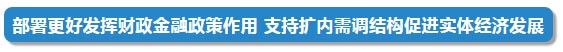 　　会议听取了财政金融进一步支持实体经济发展的汇报，要求保持宏观政策稳定，坚持不搞“大水漫灌”式强刺激，根据形势变化相机预调微调、定向调控，应对好外部环境不确定性，保持经济运行在合理区间。财政金融政策要协同发力，更有效服务实体经济，更有力服务宏观大局。 　　1. 积极财政政策要更加积极。聚焦减税降费，在确保全年减轻市场主体税费负担1.1万亿元以上的基础上，将企业研发费用加计扣除比例提高到75%的政策由科技型中小企业扩大至所有企业，初步测算全年可减税650亿元。对已确定的先进制造业、现代服务业等增值税留抵退税返还的1130亿元在9月底前要基本完成。加强相关方面衔接，加快今年1.35万亿元地方政府专项债券发行和使用进度，在推动在建基础设施项目上早见成效。 　　2. 稳健的货币政策要松紧适度。保持适度的社会融资规模和流动性合理充裕，疏通货币信贷政策传导机制，落实好已出台的各项措施。通过实施台账管理等，建立责任制，把支小再贷款、小微企业和个体工商户贷款利息免征增值税等政策抓紧落实到位。引导金融机构将降准资金用于支持小微企业、市场化债转股等。鼓励商业银行发行小微企业金融债券，豁免发行人连续盈利要求。 　　3. 加快国家融资担保基金出资到位，努力实现每年新增支持15万家(次)小微企业和1400亿元贷款目标。对拓展小微企业融资担保规模、降低费用取得明显成效的地方给予奖补。 　　4. 坚决出清“僵尸企业”，减少无效资金占用。继续严厉打击非法金融机构及活动，守住不发生系统性风险底线。 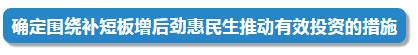 　　会议认为，激发社会活力，推动有效投资稳定增长，是推进供给侧结构性改革补短板、巩固经济稳中向好势头、促进就业的重要举措。 　　1. 深化投资领域“放管服”改革，调动民间投资积极性。在交通、油气、电信等领域推介一批以民间投资为主、投资回报机制明确、商业潜力大的项目。推进高水平对外开放，完善外商再投资鼓励政策，加快已签约外资项目落地。 　　2. 有效保障在建项目资金需求。督促地方盘活财政存量资金，引导金融机构按照市场化原则保障融资平台公司合理融资需求，对必要的在建项目要避免资金断供、工程烂尾。 　　3. 对接发展和民生需要，推进建设和储备一批重大项目。加强基础研究和关键领域核心技术攻关。    会议通过了石化产业规划布局方案，要求安全环保优先，并支持民营和外资企业独资或控股投资，促进产业升级。 协会动态关于征求复合肥料等3个产品绿色生态设计产品评价技术规范（征求意见稿）意见的函中石化联质环函[2017]86号各有关单位：    由我会组织编制的石化联合会团体标准《绿色生态设计产品评价技术规范 复合肥料》、《绿色生态设计产品评价技术规范 轮胎》、《绿色生态设计产品评价技术规范 农药乳油制剂》已完成征求意见稿，现将征求意见稿及编制说明发送给你们。请认真研究并提出反馈意见，反馈意见请按照附件格式填写后将电子版反馈至我会，征求意见截止日期为2017年8月25日。联系人：吴  刚        电  话: 010-84885718传  真:010-84885227   邮  箱：hb_cpcif@163.com附件 1：征求意见反馈表附件2：《绿色生态设计产品评价技术规范 复合肥料》（征求意见稿）及编制说明附件3：《绿色生态设计产品评价技术规范 轮胎》（征求意见稿）及编制说明附件4：《绿色生态设计产品评价技术规范 农药乳油制剂》（征求意见稿）及编制说明 2017年8月9日   通知正文及附件可到协会网站查询。综合信息《<中华人民共和国监控化学品管理条例>实施细则》解读7月2日，工业和信息化部公布了修订后的《<中华人民共和国监控化学品管理条例>实施细则》（工业和信息化部令第48号）。为了更好地理解和执行《细则》，工业和信息化部政策法规司负责同志对《细则》进行了解读。 问：《细则》修订的背景是什么？ 答：修订《细则》是履行《公约》的客观需要。1997年《细则》施行以来，在规范监控化学品生产、经营、使用和进出口活动，以及指导企业履行《公约》有关义务方面发挥了重要作用。近年来，随着履约工作的不断深入，特别是随着全球化学武器库存销毁工作接近尾声，禁止化学武器组织的工作重心逐渐由化学武器销毁转向工业设施监控，不断强化国家宣布和国际视察等监督措施。我国作为应接受视察工业设施最多的国家，需要通过修订《细则》，更好适应履约形势发展对国家宣布、接受国际视察等工作的新要求。 修订《细则》是贯彻落实“放管服”改革加强监控化学品管理的现实需要。《细则》涉及9项行政许可事项，均为国务院审改办核定的事项。其中，由我部负责实施的有5项；由中央指定地方实施的有4项。按照国务院关于保留行政审批事项要优化流程、利企便民的要求，需要通过修订《细则》，进一步明确行政许可事项的实施主体、条件、程序和期限，优化申请流程。 问：修订过程中，主要开展了哪些工作？ 答：按照立法程序和国务院关于“放管服”改革等相关要求，主要开展了以下工作：一是在总结监管经验的基础上，对《细则》涉及的主要制度多次开展专题讨论和论证。二是通过调研、座谈、公开征求意见等方式，征求了部机关相关司局、企业、协会、省级工业和信息化主管部门的意见。三是通过“中国政府法制信息网”和我部门户网站征求了社会公众的意见。四是书面征求了商务部、海关总署等履约工作部际联席会议15个成员单位的意见。 6月20日，工业和信息化部第3次部务会议审议通过了修订后的《细则》。7月2日，工业和信息化部第48号令公布了《细则》，将于2019年1月1日起施行。 问：修订的主要内容有哪些？ 答：主要修订了以下内容： 一是完善了相关行政许可的条件、程序等。《细则》根据《行政许可法》和国务院“放管服”改革的要求，在原《细则》的基础上，进一步优化和明确了“第二、三类监控化学品和第四类监控化学品中含磷、硫、氟的特定有机化学品生产特别许可”、“第二类监控化学品经营许可”、“第二类监控化学品使用许可”等相关行政许可事项的实施主体、条件、程序、期限等规定。 二是细化了监控化学品数据申报制度。根据《公约》关于成员国要宣布其监控化学品相关活动和数据的要求，《细则》完善了监控化学品数据申报制度。同时，增加了第二类、第三类、第四类监控化学品相关记录的保存要求和保存期限等制度，并规定终止生产经营活动的，应当将相关记录移交地方主管部门存档。 三是增加了国际视察的相关制度。《公约》对监控化学品的国际视察制度作出了细致的规定。《细则》根据《公约》的相关要求，增加了“国际视察”的定义、接受国际视察的企业范围及相关义务，规定了地方主管部门应当为国际视察提供交通等方面的保障等内容。 四是细化了第二类监控化学品的相关管理制度。《细则》完善了第二类监控化学品的生产者、使用者、销售者在生产、使用、销售、转产停产等环节应当遵守的相关制度，如“生产第二类监控化学品的企业，不得向未取得第二类监控化学品经营许可证书、使用许可证书的单位或者个人销售第二类监控化学品”等。 五是设立利企便民相关制度。监控化学品数据申报工作涉及很多企业需要提交相关数据，为了更好体现利企便民精神，《细则》基于目前实践情况规定：工业和信息化部组织建设监控化学品数据申报系统，相关企业通过数据申报系统定期填报《全国监控化学品统计报表》。 六是删除了监控化学品储存、运输等方面的规定。原《细则》对监控化学品的储存和运输制度、包装和标志、安全和保管等制度进行了具体规定。鉴于实践中上述环节由其他部门根据危险化学品等相关制度予以管理，《细则》不再规定上述制度。相关链接：《中华人民共和国监控化学品管理条例》实施细则综合信息《工矿用地土壤环境管理办法（试行）》有关问题解读　　生态环境部日前发布《工矿用地土壤环境管理办法（试行）》（以下简称《办法》）。生态环境部有关负责人就《办法》的背景、意义、主要内容及其特点回答了记者提问。　　问：《办法》出台有哪些背景和意义？　　答：2016年5月28日，国务院印发《土壤污染防治行动计划》（以下简称“土十条”）。这是当前和今后一个时期全国土壤污染防治工作的纲领性文件。　　“土十条”明确要求发布工矿用地土壤环境管理部门规章。《办法》的出台，将为加强工矿用地土壤和地下水环境保护监督管理，防控工矿用地土壤和地下水污染，提供依据。　　《办法》是继《污染地块土壤环境管理办法（试行）》《农用地土壤环境管理办法（试行）》后，又一个重要部门规章。三个规章共同构成了一个较为完整的体系，充分体现了土壤污染源头预防、风险管控全过程管理的工作思路，对于推动落实土壤污染防治各项任务，打好净土保卫战具有重要意义。　　问：《办法》的定位是什么？　　答：《办法》的定位是防止工矿企业生产经营活动对工矿用地本身造成的污染，即重在防止出现新的污染地块。防止工矿企业活动废水、废气及固体废物等对周边环境的污染，由其他法律法规和规章进行规范。　　问：《办法》适用哪些管理对象？　　答：本着突出重点的原则，依据“土十条”，《办法》适用的对象是土壤环境污染重点监管单位（以下简称重点单位），包括有色金属冶炼、石油加工、化工、焦化、电镀、制革等行业中依据《固定污染源排污许可分类管理名录》应当纳入排污许可重点管理的企业；有色金属矿采选、石油开采行业规模以上企业；以及其他根据有关规定纳入土壤环境污染重点监管单位名录的企业事业单位。　　重点单位以外的企事业单位和其他生产经营者生产经营活动涉及有毒有害物质的，其用地土壤和地下水环境保护相关活动及其环境保护监督管理，可以参照本办法执行。　　问：《办法》有哪些主要制度？　　答：《办法》关于工矿用地土壤环境管理主要有以下制度：　　一是土壤和地下水环境现状调查制度。重点单位新、改、扩建项目，应当在开展建设项目环境影响评价时，按照国家有关技术规范开展工矿用地土壤和地下水环境现状调查。　　二是设施防渗漏管理制度。重点单位建设涉及有毒有害物质的生产装置、储罐和管道，或者建设污水处理池、应急池等存在土壤污染风险的设施，应当按照国家有关标准和规范的要求，设计、建设和安装有关防腐蚀、防泄漏设施和泄漏监测装置，防止有毒有害物质污染土壤和地下水。　　三是有毒有害物质地下储罐备案制度。重点单位现有地下储罐储存有毒有害物质的，应当在《办法》发布后一年之内，将地下储罐的信息报所在地设区的市级生态环境主管部门备案。新、改、扩建项目地下储罐储存有毒有害物质的，应当在项目投入生产或者使用之前，将地下储罐的信息报所在地设区的市级生态环境主管部门备案。　　四是土壤和地下水污染隐患排查制度。重点单位应当建立土壤和地下水污染隐患排查治理制度，定期对重点区域、重点设施开展隐患排查。发现污染隐患的，应当制定整改方案，及时采取技术、管理措施消除隐患。　　五是企业自行监测制度。重点单位应当按照相关技术规范要求，自行或者委托第三方定期开展土壤和地下水监测，重点监测存在污染隐患的区域和设施周边的土壤、地下水，并按照规定公开相关信息。　　六是土壤和地下水污染风险管控和修复制度。重点单位在隐患排查、监测等活动中发现工矿用地土壤和地下水存在污染迹象的，应当排查污染源，查明污染原因，采取措施防止新增污染，并参照污染地块土壤环境管理有关规定及时开展土壤和地下水环境调查与风险评估，根据调查与风险评估结果采取风险管控或者治理与修复等措施。　　七是企业拆除活动污染防控制度。重点单位拆除涉及有毒有害物质的生产设施设备、构筑物和污染治理设施的，应当按照有关规定，事先制定企业拆除活动污染防治方案，并在拆除活动前十五个工作日报所在地县级生态环境、工业和信息化主管部门备案。重点单位拆除活动应当严格按照有关规定实施残留物料和污染物、污染设备和设施的安全处理处置，并做好拆除活动相关记录，防范拆除活动污染土壤和地下水。拆除活动相关记录应当长期保存。　　八是企业退出土壤和地下水修复制度。重点单位终止生产经营活动前，应当参照污染地块土壤环境管理有关规定，开展土壤和地下水环境初步调查。土壤和地下水环境初步调查发现该重点单位用地污染物含量超过国家或者地方有关建设用地土壤污染风险管控标准的，应当参照污染地块土壤环境管理有关规定开展详细调查、风险评估、风险管控、治理与修复等活动。　　问：《办法》与《污染地块土壤环境管理办法（试行）》如何衔接？　　答：《办法》规定，工矿用地土壤和地下水环境现状调查发现超过国家或者地方有关建设用地土壤污染风险管控标准的，生产运行中发现土壤和地下水存在污染迹象的，以及终止生产经营活动前，有关责任人应当参照污染地块土壤环境管理有关规定开展环境调查、风险评估、风险管控、治理与修复等活动。　　问：《办法》有关管理要求与排污许可制度如何衔接？　　答：排污许可制度是固定污染源环境管理的核心制度，我部正在全面开展通过核发排污许可证落实排污单位环境保护主体责任，并将土壤环境管理相关要求在排污许可证中予以明确。对于涉重金属排放的排污单位，重点对第一类污染物的排放进行严格管控，大力推动排放浓度和排放总量双管控制度；对于涉及有毒有害污染物的排污单位，对可能污染土壤和地下水的渗漏、泄漏风险点明确防治措施以及运行管理要求，如在《排污许可证申请与核发技术规范 总则》中规定此类企业应采取源头控制、分区防控、进行渗漏泄漏监测等要求。　　问：工矿企业泄漏、渗漏造成土壤和地下水污染的，如何处罚？　　答：可以依据其他环保相关法律法规相关条款进行处罚。如未采取防渗漏等措施的，可以依据《中华人民共和国水污染防治法》第八十五条处罚；未采取相应防范措施，造成工业固体废物扬散、流失、渗漏或者造成其他环境污染的，可以依据《中华人民共和国固体废物污染环境防治法》第六十八条处罚。综合信息上海市经信委印发《上海市化工行业淘汰落后产能工作方案》    2018年7月6日，上海市经济和信息化委员会印发了《上海市化工行业淘汰落后产能工作方案》。全文如下：上海市化工行业淘汰落后产能工作方案       为推动本市化工行业依法依规淘汰落后产能，根据《上海市环境保护局 上海市发展改革委关于贯彻落实长江经济带化工污染专项整治工作方案的通知》（沪环保规〔2018〕144号）等文件要求，制定本工作方案。
        一、指导思想
        深入贯彻党的十九大精神，按照统筹推进“五位一体”总体布局和协调推进“四个全面”战略布局要求，推动工业领域供给侧结构性改革。充分发挥市场配置资源的决定性作用，优化供给结构，促进优胜劣汰；充分发挥法律法规的约束作用和门槛作用；按照环保、安全、质量、技术等法律法规要求，完善市场化、法治化和常态化的工作推进机制，依法依规推动化工行业落后产能退出。
        二、基本原则
        （一）坚持化工企业减量——聚焦沿长江流域（黄浦江沿线）以及专业园区外化工企业，促使一批环保安全不达标或淘汰类产能依法依规关停退出。
        （二）坚持分类分步实施——服从总体产业规划布局导向，分类、分步实施调整，加快优化行业布局。
        （三）坚持产业能级提升——推进化工企业改造升级，实现高端转型，优化产业结构，减少环境污染，提升发展质量。
        （四）坚持历史文化传承——充分考虑对历史文化的传承，做好上海化工品牌企业遗存的保护性开发利用。
        三、工作目标
        分类梳理区域内化工企业现状情况，重点聚焦沿长江流域（黄浦江沿线）1公里范围内，以及专业园区外（饮用水源保护区内）环保、安全等风险突出的化工企业，通过完善综合标准体系、强化工作机制、严格常态化执法和强制性标准实施，到2020年，依法依规推动一批环保、安全、质量、技术达不到标准的产能退出，促进环境质量改善，产业结构持续优化升级。
        四、主要任务
        （一）制定化工行业淘汰落后产能三年行动计划。以《上海市环境保护局 上海市发展改革委关于贯彻落实长江经济带化工污染专项整治工作方案的通知》附件化工企业名单范围为基础，进一步梳理核实本区化工企业情况，分类指导，分类处置。各区经济和信息化主管部门牵头，会同环境保护等主管部门制定形成本区《化工行业淘汰落后产能三年行动计划（2018-2020年）》，锁定企业名单、明确主要任务、配套政策措施和责任部门。
        （二）加快淘汰化工行业落后产能。重点聚焦沿长江流域（黄浦江沿线）1公里范围内化工企业,以及专业园区外（饮用水源保护区内）环保、安全等风险突出的化工企业，严格常态化执法和强制性标准实施，通过依法关停、取缔企业，或采取断电、断水、拆除动力装置、封存（淘汰）主体设备等措施，加快推动环保、安全、质量、技术等达不到标准的化工行业产能退出。
        （三）提升专业化工园区产业能级。以上海化学工业区、上海石化地区、上海化学工业区奉贤分区、金山分区等化工产业集聚区为重点，充分发挥行业规划和产业政策的引导作用，鼓励化工企业搬迁改造、兼并重组、流程再造与上海制造品牌建设有机结合，提升本市化工行业市场竞争力。重点打造杭州湾北岸化工经济带，建成绿色发展、产业联动、产城融合为特色的“具有国际竞争力的循环经济示范基地”，为本市化工行业转型发展奠定坚实的基础。
        五、政策措施
        （一）加大政策扶持。充分利用市区两级产业结构调整专项补助资金等，对符合条件的企业职工安置、转产转型等予以支持。加强规划引导和行业准入（规范）管理，通过先进适用技术的推广，引导企业进行技术改造升级，降低产能改造成本，提高运营效率。
        （二）抓好工作落实。各区经济和信息化主管部门要按照《关于利用综合标准依法依规推动落后产能退出的指导意见》（工信部联产业﹝2017﹞30号）文件要求，会同相关部门编制本区《化工行业淘汰落后产能三年行动计划（2018-2020年）》，锁定重点企业名单，明确年度重点任务、时间节点、任务分工和责任部门，于2018年9月底前报送市经济信息化委，并严格按照方案组织实施。每年12月底前，各区环境保护、质量技术监督、安全生产监管主管部门将当年化工产能依法关闭退出的企业、设备及产能情况，函告同级经济和信息化主管部门，计入当年产能退出情况。次年1月底前，各区经济和信息化部门将上年度化工产能退出情况报市经济信息化委。
        （三）严格执法监管。各区经济和信息化主管部门要依托产业结构调整协调推进机制，切实履行牵头职责，做好沟通协调和任务分解落实，督促产业结构调整协调推进机制相关成员单位依法履职尽责，严格常态化执法和强制性标准实施。
        经济和信息化主管部门要加大节能监察力度，全面调查重点行业能源消耗情况，严格依法处置主要工序或单位产品能源消耗不达标的企业。对能耗达不到强制性标准的产能，以及属于《上海市产业结构调整负面清单》限制类、淘汰类的产能，执行差别电价。
        环境保护主管部门要进一步完善污染源自动监控系统，强化环保执法，严格依法处理环境违法行为。对超过大气和水等污染物排放标准排污、违反固体废物管理法律法规，以及超过重点污染物总量控制指标排污的企业，责令采取限制生产、停产整治等措施；情节严重的，报经有批准权的人民政府批准，责令停业、关闭。
        质量技术监督主管部门要加强产品质量管理执法，全面调查生产许可获证企业生产状况和生产条件，严厉打击无证生产等违法行为。对因工艺装备落后、环保和能耗不达标被依法关停的企业，注销生产许可证。
        安全生产监管部门严格安全生产监督执法，定期组织检查化工行业安全生产情况，依法查处不具备安全生产条件的企业。
        （四）加强监督检查。依法依规推动化工行业落后产能退出是当前和今后一个时期促进环境质量改善和产业结构调整的重要措施。市经济信息化委将会同相关部门，加强对各区工作的指导，研究完善相关政策措施，适时组织对各区工作开展情况进行督促检查， 并将有关情况报市政府。各区经济和信息化主管部门要及时了解、掌握工作进展，定期组织相关部门进行监督检查，对进展较慢的地区采取通报、约谈等方式进行督办。各区经济和信息化主管部门要在网站公告年度落后产能退出企业名单、设备（生产线）和产能情况，接受社会监督综合信息江苏省发布《全省沿海化工园区（集中区）整治工作方案》各市、县（市、区）人民政府，省各委办厅局，省各直属单位：《全省沿海化工园区（集中区）整治工作方案》已经省人民 政府同意，现印发给你们，请认真贯彻执行。                                                     江苏省人民政府办公厅                                                        2018年6月16日全省沿海化工园区（集中区）整治工作方案    为贯彻落实党的十九大精神和习近平总书记对江苏工作的 系列重要指示，践行新发展理念，坚持生态优先、绿色发展，深 化供给侧结构性改革，加快我省沿海地区化工产业布局优化、结 构升级和污染防治，省政府研究制定了沿海化工园区（集中区）（以下简称化工园区）整治标准和沿海化工园区企业整治标准， 部署开展沿海化工园区整治。现就组织实施全省沿海化工园区整 治工作制定如下方案：    一、总体目标和要求    全面树立创新绿色安全发展导向，全面落实化工产业提质增 效转型升级要求，全面淘汰退出落后低端化工产能，全面整治化 工园区和企业的环境污染等突出问题，着力调存量、控增量、减 总量，调结构、优布局、促规范，抓创新、提门槛、强监管，实 现沿海化工园区、化工企业规范有序、高质量、可持续发展。     二、整治范围    沿海地区南通、连云港、盐城三市辖区内所有化工园区及园 区内所有化工生产企业。    三、整治内容    （一）化工园区。按照《关于促进化工园区规范发展的指导意见》（工信部原〔2015〕433号），落实全省“两减六治三提升”专项行动方案的要求，提出化工园区的环保、安全等整治标 准，逐个园区排查在规划布局、项目管理、安全生产、环境保护、 基础设施配套等方面的薄弱环节和存在问题，列出问题清单，制 定整改措施，限期治理到位。    （二）化工企业。按照《省政府关于深入推进全省化工行业 转型发展的实施意见》（苏政发〔2016〕128号）和《省政府办 公厅关于开展全省化工企业“四个一批”专项行动的通知》（苏 政办发〔2017〕6号）有关规定，对化工园区内化工企业现状进 行逐个排查，重点从产业准入、安全生产、环境保护、技术质量 以及土地使用、项目审批备案、施工许可程序和工商登记等方面 查清现有化工生产企业的现状和问题，分别按照关停、转移、升 级、重组对每个企业提出处置意见和实施方案，明确推进时间表。    四、整治步骤    （一）部署和排查阶段（2018年7月底前完成）。由南通、 连云港、盐城市政府进行部署，组织辖区内所有化工园区及园区 内化工生产企业，按照省制定的整治标准，逐条对照，排查各化 工园区及内化工生产企业存在问题，列出问题清单报省审核。    （二）制定整治方案阶段（2018年8月底前完成）。由南通、 连云港、盐城市政府组织辖区内各化工园区及园区内化工生产企 业，针对问题清单制定整治方案，提出整治目标、整治任务和进 度计划。化工园区的整治方案报省组织相关部门和专家进行联合评审。园区内化工生产企业整治方案由各设区市进行审定。    （三）实施全面整治阶段（2018年9月至2019年8月）。通过 评审的整治方案，由各化工园区及园区内化工生产企业组织实施 全面整治，南通、连云港、盐城市政府负责督促推进整治工作， 确保整治目标、任务按进度计划完成。    （四）验收总结阶段（2019年9月）。各化工园区及园区内 化工生产企业完成整治目标、任务后，组织进行验收总结。化工 园区由所在设区市政府初步验收后报省组织验收。园区内化工生 产企业由各设区市政府组织验收后报省备案。    五、工作要求    （一）落实属地责任。南通、盐城、连云港市及所辖县（市、 区）政府要切实担负起主体责任，主要领导亲自抓，分管领导牵 头组织多部门参加的沿海化工园区整治专项工作组，明确工作机 制和责任分工，强力推动整治工作开展。对达不到整治要求的化 工园区要坚决落实退出机制，对达不到整治要求的化工企业坚决 予以关停取缔。    （二）加强分工协作。省级层面由省经济和信息化委牵头， 会同发改、财政、国土、环保、住建、安监、消防等部门成立省 沿海化工园区整治专项工作组，负责明确相关标准和工作要求， 指导各地开展整治工作，组织评审各地整治方案，组织对各化工 园区整治结果进行验收，对通过整治验收的园区内化工生产企业 进行抽查。    （三）强化监督检查。各市、县（市、区）和省各有关部门要切实加强对沿海化工园区专项整治工作的监督检查。各设区市 人民政府从2018年7月起每季度向省政府报送实施进展情况。省 沿海化工园区整治专项工作组要加强督查调研、工作指导和考核 考评，及时协调解决整治过程中的突出矛盾和问题。   （四）出台保障举措。把沿海化工园区整治纳入全省化工企 业“四个一批”奖补政策范围，推进化工园区内企业退出产能； 省有关产业类专项资金对化工园区内符合条件的企业给予重点 支持，对符合工业企业技术改造综合奖补政策的企业应补尽补； 对因化工园区整治而影响地方财政收入的市县，省财政将通过现 有财政转移支付给予适当补助。各市、县也要研究出台相应配套 保障措施。    附件1：沿海化工园区（集中区）整治标准         2：沿海化工园区（集中区）企业整治标准抄送：省委各部委，省人大常委会办公厅，省政协办公厅，省监委， 省法院，省检察院，省军区。                        江苏省人民政府办公厅2018年6月19日印发文件正文及附件可到协会网站查询。技术信息汽车修补漆水性化进程启动 涂料行业环保压力大　　 2017年南京要求全市800余家机动车维修单位全面禁止油漆，改用水漆。2018年3月，天津市交通运输委与市环保局联合发文要求，对涂漆作业企业的喷烤漆设备设施的提升改造，大力推广使用水性、高固体分环保涂料和高效涂漆工艺，推动建立区域性集中式钣喷中心等。 　　近日，成都郫都区交通运输局组织全区218家汽车维修企业负责人召开了全区汽车维修行业环保工作推进会。从2018年11月1日起，全区汽车维修企业限制使用溶剂型涂料、有机稀释剂等原辅材料。随着各地相继禁用油性汽车漆，业内人士认为，受环保政策影响推动，未来几年水性修补漆占整体市场的比例将较快增长，预计2016-2020年水性修补漆市场复合增长率为20.1%;近年来发展较快的连锁快修店，由于其区别于独立维修店的管理模式及市场定位，未来受政策也有可能逐步使用水性修补漆 　　众所周知，汽车漆对附着力、亮度、防腐蚀性、耐候性有着很高的要求，一直以来均使用油性漆为主。市场份额长期被PPG、阿克苏诺贝尔、关西、艾仕得为代表的外资企业占据了市场份额。本土涂料企业能涉及汽车漆领域的少之又少，仅有金力泰、广州雅图、湖南湘江、双虎等涂料企业。 　　相关涂料企业人士坦言，普通漆进行“油”改“水”，核心技术难以攻克，已经明显感觉到了吃力。汽车漆一旦水性化，国内企业汽车漆市场份额将会进一步萎缩甚至有失去的可能。 技术信息固氮基因研究获突破 能让植物自行合成氮肥　　美国圣路易斯华盛顿大学日前发布新闻公报说，该校研究人员通过移植固氮基因，成功使一种光合作用细菌获得了从空气中吸收氮的能力。这将有助于研究植物固氮技术，培育不需要施氮肥的农作物。 　　一些细菌和古菌能直接吸收空气中的氮，生成有用的氮化合物，这一过程称为固氮。植物没有固氮能力，只有一些豆科植物能利用共生的细菌间接固氮。为了保证产量，现代农业需要大量使用氮肥。 　　将细菌的固氮基因移植给农作物，是生物技术领域的一个重要课题，但此前研究进展不大。其中一个难点是，氧气会抑制固氮酶的作用，大幅降低固氮效率，而植物光合作用会产生氧气。 　　圣路易斯华盛顿大学的研究人员在美国《微生物学》网络杂志上发表论文说，他们移植的固氮基因来自一种蓝杆藻。蓝杆藻是一类特殊的蓝细菌，有着昼夜节律，白天通过光合作用储存能量，夜间利用这些能量进行固氮，合成叶绿素。 　　蓝细菌又称蓝藻，是地球上最古老、生存时间最长的低等原核生物之一，部分蓝细菌具备固氮能力。 　　研究人员从蓝杆藻基因组中辨别出35个与固氮有关的基因，移植给一种不会固氮的光合作用蓝细菌——集胞藻，使后者获得固氮能力。通过调整这些基因的表达水平，集胞藻固氮效率最高达到了蓝杆藻的30%以上。 　　这是科研人员首次培育出既会光合作用又有固氮能力的转基因生物，为相关研究提供了许多新线索，包括实现固氮至少需要多少基因、什么基因能减少氧气对固氮过程的干扰、如何减少固氮的能耗等等。 　　新闻公报说，这项新成果意味着，人们也许很快就能让农作物自行合成氮肥，节约农业生产成本，并减少化肥工业造成的污染。 企业信息重庆化医集团携开放、智能、创新、绿色、 惠民等元素亮相西洽会       5月25日，第21届西洽会在重庆国际博览中心隆重开幕，重庆化医集团连续3年集体参展。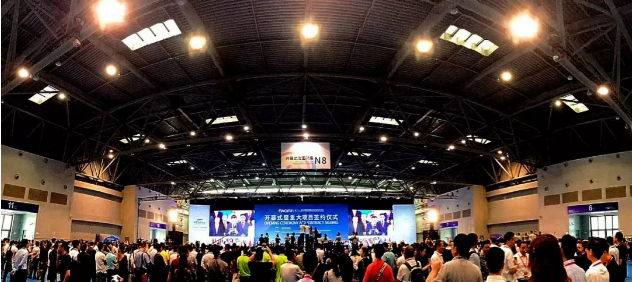      本届西洽会化医集团认真贯彻落实十九大精神，突出开放、智能、创新、绿色、惠民等元素，充分展示化医集团近年来改革开放、绿色环保、创新驱动取得的一系列成果，展示化医集团“引领和谐美好生活、守护健康美丽生命”的企业使命，构建”生命健康产业生态圈”的企业愿景。    此次西洽会化医集团携医药、盐业、精细化工3大板块20余家企业精彩亮相，以“诚信、至善、奉献、共赢”的企业核心价值观为引领，突出“开放合作、互利共赢”主题，以更开阔的视野、更自信的姿态，真诚寻求国内外业界精英共商合作，共谋发展。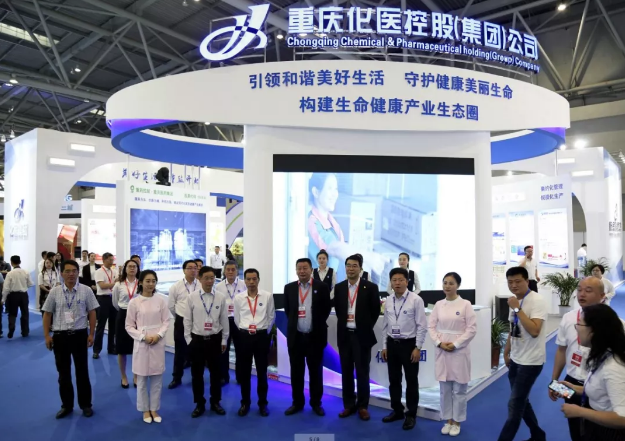     医药板块以大数据、智能化为引领，以“新产品研发、国际化标准、集约化管理、规模化生产”为主题，为守护健康美丽生命加油助力。    集团旗下重药控股（上市代码：000950），以服务为本、创新为魂、科技为器，努力建设现代化医药健康产业集团，此次重点展示了医药商业、医养健康、医药工业三大板块的创新成果，有自主研发的智能一体化高端医养服务综合体，也有“新技术、深融合、全覆盖”的全智能化医药流通体系。    现场的3D动画，生动展示了通过“渝新欧”班列和空运开展进口药品业务的试点情况、智能化仓储配送流程、智能化终端设备应用，以及覆盖全国的分销网络。    最吸引人眼球的是“网红体诊一体机”，只要站在检测平台上，30秒以内便可快捷地诊测出身高、体重、体脂、血糖、血压、体温、胆固醇含量、血氧饱和度、心电、尿酸等身体健康指标，前来驻足观看体验的观众络绎不绝，成为了西洽会名副其实的“网红景点”。    为服务民族产业，打破国际垄断，化医集团在新产品研发创新的路上不断迎接新的挑战，砥砺前行、锲而不舍，不断填补国内国际化工产品空白。    旗下紫光化工自主研发的绿色蛋氨酸生产工艺，荣获中国石化联合会科技进步一等奖；全球首创的苯胺基乙腈工业化技术，彻底改变靛蓝产品的工艺路线格局，全球市场占有率超过50%；亚氨基二乙腈工业化技术，基本满足高效清洁除草剂草甘膦的生产需求，年产能8万吨，国内市场占有率超过60%；历时8年自主研发的己二腈工业化技术，可满足全国40万吨的新型材料尼龙66的进口依赖需求，从而有望改变跨国公司长期垄断的市场格局。目前，紫光化工在氰化物及其衍生物领域拥有专利260余项，其中发明202项，6件获得中国专利优秀奖，14个氰化物下游产品获得国家重点新产品或高新技术产品称号，是国内规模居前、技术领先、成本最具竞争力、以氢氰酸及其衍生物为特色的天然气精细化工企业集团。     旗下建峰集团自主研发创新的PTMEG、BDO、FEP、醚化密胺树脂等多种新型化工材料亮相展会，吸引了诸多化工行业合作伙伴前来咨询商谈。     化医集团坚持绿色环保理念，不断完善安全环保管理体系，坚持化工产品绿色生产，引领和谐美好生活。     旗下三峡油漆作为涂料行业的引领者，此次携两大具有自主知识产权的环保型涂料——石墨烯涂料和水性醇酸涂料亮相。具有“新材料之王”美喻的石墨烯，能使涂料具有优异的绿色环保性能，带来了涂料行业的新一轮产业转型升级。水性醇酸涂料打破了水性醇酸涂料不能做高光泽产品的“魔咒”，其VOC含量不到溶剂型涂料的30%，极大地减轻了环保压力。     旗下长风化学展出的荣获国家级企业管理现代化创新成果二等奖、重庆市企业管理现代化创新成果一等奖的企业循环经济生产体系建设成果，极大地彰显了化医集团在发展循环经济，致力做绿色化工示范者的决心，用实际行动践行了“绿水青山就是金山银山”的发展理念。    “至善”——不忘初心、自我超越、追求卓越！做行业的领先者、引领者是化医集团孜孜不倦的追求。     国内光气衍生物产品的引领者——长风化学，是国内最大的特种碳酰氯衍生物生产基地，全球最大的二苯甲酮（国际市场占有率60%）和四丁基脲生产商（国内市场占有率25%、国际市场占有率超过90%）,国内最大的中定剂生产企业（国内市场占有率100%）。     民丰化工坚持以“铬”为魂，勇创基业。打造的“民众”牌铬盐已成为全球最知名的铬盐品牌之一。     中国第一条合成橡胶工业化生产线的诞生地——长寿化工，生产的氯丁橡胶国内市场占有率55%以上，已成为“中国化工十大最具国际竞争力品牌”。     盐，百味之王，民生之本。旗下重盐集团的“天一井”、“晶心”两大食盐品牌家喻户晓。通过全面实施模式、产品、管理、技术、品牌五大创新，坚持以“生活必需品供应链增值专家”为己任，成为“供应商的渠道 零售商的伙伴”为宗旨，打造出的“重盐云商”和“重盐配送”两大商业服务品牌也精彩亮相。此次不仅展出了生活必需的钙盐、富硒盐为代表的精品井矿盐系列产品，还展出了以餐具洁净盐、足浴盐为代表的日化用盐及以榨菜盐、泡菜盐、腌制盐为代表的行业专用盐。新型肥料是建峰集团的“后起之秀”。车用尿素、螯合钾尿素等增效尿素，具有增效增产，改善土壤等功效，受到市场热烈追捧。     拥有国内最大螺螨酯生产装置的农化集团，始终以绿色理念引领农药行业持续发展，坚持研发生产绿色农药，此次亮相的杀菌剂、除草剂、杀虫剂三大系列产品，以及未来的生物农药规划向观众展示了一个崭新的以生态惠民、生态利民、生态为民为己任的公司形象。企业信息山东鲁北碧水源海水淡化项目开工仪式隆重举行        7月13日，山东鲁北碧水源海水淡化有限公司海水淡化项目开工仪式隆重举行。县政府副县长常怀祥，山东碧水源环保科技有限公司总经理于勇，集团总公司副总经理翟洪轩出席了开工仪式。鲁北高新区规划建设指挥部成员单位主要负责人，鲁北高新区管委会全体干部职工，鲁北企业集团、山东鲁北碧水源海水淡化有限公司及山东新洁能燃气有限公司部分职工共计800余人参加了活动。开工仪式由县政府办公室副主任耿建华主持。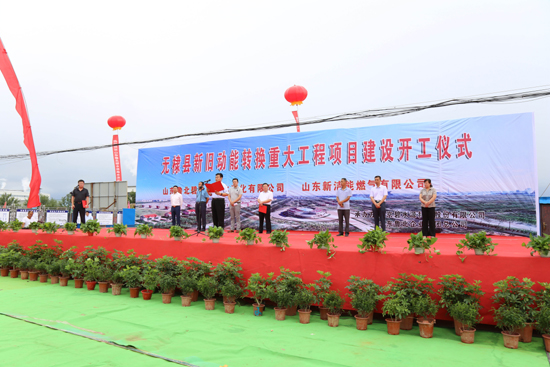 开工仪式主席台   集团副总经理翟洪轩进行了热情洋溢的致辞，指出继3月30日以鲁北鑫动能锂电项目现场为主会场举行了全县新旧动能转换重大工程项目集中开工仪式，今天，我们又再次相聚在鲁北碧水源海水淡化项目现场，隆重举行盛大的开工仪式，这是我县践行新旧动能转换的又一重大成果，也是鲁北迈向更加健康、更加稳定、更加持久发展的又一历史见证。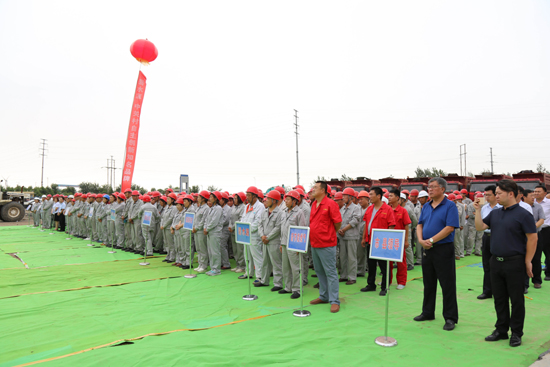 开工仪式现场    自2017年，根据国家产业政策要求，鲁北企业集团大力实施新旧动能转换，以循环经济绿色化工为依托，规划或已逐步实施了36个新旧动能转换重点项目，强势进军锂电池新材料、石墨烯新材料、含氟高分子新材料、新型煤化工等高端化工领域，并做大做强钛产业和水产养殖业，5年内完成投资300亿元，初步形成500亿级的产业规模，强力打造鲁北高端化工循环经济产业园，助推鲁北高新技术开发区进入千亿级高端石化园区。       据悉，山东鲁北碧水源海水淡化有限公司海水淡化项目是滨州市重点招商引资项目，占地面积77亩，拟建设总规模10万吨/日海水淡化工程，总投资额约10亿元人民币。分两期建设，一期建设5万吨/日，海水处理工程投资约6.3亿元。项目实施完成后将向鲁北高新技术开发区内各工业企业，集中提供高品质的海水淡化水，满足园区内各企业的用水需求，发挥出良好的经济和社会综合效益。